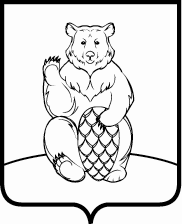 СОВЕТ ДЕПУТАТОВПОСЕЛЕНИЯ МИХАЙЛОВО-ЯРЦЕВСКОЕ В ГОРОДЕ МОСКВЕР Е Ш Е Н И Е16 декабря 2021г.                                                                                              №4/17О списании нефинансовых активов имущества казны поселения Михайлово-Ярцевское, пришедших в негодностьВ соответствии с Федеральным законом от 06.10.2003 № 131-ФЗ «Об общих принципах организации местного самоуправления в Российской Федерации», Приказом Министерства Финансов РФ от 01.12.2010 № 157н «Об утверждении единого плана счетов бухгалтерского учета для органов государственной власти (государственных органов), органов местного самоуправления, органов управления государственными внебюджетными фондами, государственных академий наук, государственных (муниципальных) учреждений и Инструкции по ее применению», Федеральным законом от 06.12.2013 № 402-ФЗ «О бухгалтерском учете», Уставом поселение Михайлово-Ярцевское,СОВЕТ ДЕПУТАТОВ ПОСЕЛЕНИЯ МИХАЙЛОВО-ЯРЦЕВСКОЕРЕШИЛ:1. Списать нефинансовые активы имущества казны, пришедшие в негодность, с бухгалтерского учета и исключить из реестра муниципального имущества (Приложение 1).          2. Согласовать внесение изменений в характеристику малых архитектурных форм, в связи с частичным исключением объектов, пришедших в негодность и смены адресной привязки (приложение 2).3. Настоящее решение вступает в силу со дня принятия.4. Разместить настоящее решение на официальном сайте администрации поселения Михайлово-Ярцевское в городе Москве в информационно-телекоммуникационной сети Интернет.5. Контроль за выполнением настоящего решения возложить на Главу поселения Михайлово-Ярцевское Г.К.Загорского.Глава поселения                                            Г.К. Загорский                                           				Приложение 1к решению Совета депутатов поселения Михайлово-Ярцевское в городе Москве от 16.12.2021 №4/17 ПЕРЕЧЕНЬобъектов нефинансовых активов имущества казны поселения Михайлово-Ярцевское пришедших в негодность                                                                                  Приложение 2к решению Совета депутатов поселения Михайлово-Ярцевское в городе Москве от 16.12.2021 №4/17 Перечень  объектов нефинансовых активов имущества казныпоселения Михайлово-Ярцевское с изменяемой характеристикой№ п/пНаименование объектаАдресИнвентарный номерГод вводаБалансовая стоимостьОстаточная стоимостьПричина списания1Жилое помещение №6, п.Армейский, д.36 п.Армейский, д.361108512290198933 317,0616 530,93На основании постановления Правительства Москвы от 01.08.2017 № 497-ПП и Распоряжения Префектуры Троицкого и Новомосковского административных округов города Москвы №306-РП от 11.12.2020 по Акту о сносе от 29.12.2020.2Жилое помещение №7, п.Армейский, д.36п.Армейский, д.361108512291198946 009,2722 828,42На основании постановления Правительства Москвы от 01.08.2017 № 497-ПП и Распоряжения Префектуры Троицкого и Новомосковского административных округов города Москвы №306-РП от 11.12.2020 по Акту о сносе от 29.12.2020.3Жилое помещение №1, п.Армейский, д.3п.Армейский, д.31108512264195252 200,005 064,58На основании постановления Правительства Москвы от 01.08.2017 № 497-ПП и Распоряжения Префектуры Троицкого и Новомосковского административных округов города Москвы №305-РП от 11.12.2020 по Акту о сносе от 29.12.2020.4Жилое помещение №1, п.Армейский, д.4п.Армейский, д.41108512265195552 200,005 067,30На основании постановления Правительства Москвы от 01.08.2017 № 497-ПП и Распоряжения Префектуры Троицкого и Новомосковского административных округов города Москвы №304-РП от 11.12.2020 по Акту о сносе от 29.12.2020.5Жилое помещение №1, п.Армейский, д.6п.Армейский, д.61108512266195252 200,005 064,58На основании постановления Правительства Москвы от 01.08.2017 № 497-ПП и Распоряжения Префектуры Троицкого и Новомосковского административных округов города Москвы №309-РП от 11.12.2020 по Акту о сносе от 29.12.2020.6Жилое помещение №1, п.Армейский, д.13п.Армейский, д.131108512267195252 200,005 064,58На основании постановления Правительства Москвы от 01.08.2017 № 497-ПП и Распоряжения Префектуры Троицкого и Новомосковского административных округов города Москвы №392-РП от 29.12.2020 по Акту о сносе от 29.03.2021.7Жилое помещение №1, п.Армейский, д.32п.Армейский, д.321108512268195933 797,8618 746,61На основании постановления Правительства Москвы от 01.08.2017 № 497-ПП и Распоряжения Префектуры Троицкого и Новомосковского административных округов города Москвы №330-РП от 15.12.2020 по Акту о сносе от 11.01.2021.8Жилое помещение №4, п.Армейский, д.32п.Армейский, д.321108512269195933 506,4918 584,99На основании постановления Правительства Москвы от 01.08.2017 № 497-ПП и Распоряжения Префектуры Троицкого и Новомосковского административных округов города Москвы №330-РП от 15.12.2020 по Акту о сносе от 11.01.2021.9Жилое помещение №1, п.Армейский, д.33п.Армейский, д.331108512270195322 750,9411 288,33На основании постановления Правительства Москвы от 01.08.2017 № 497-ПП и Распоряжения Префектуры Троицкого и Новомосковского административных округов города Москвы №308-РП от 11.12.2020 по Акту о сносе от 11.01.2021.10Жилое помещение №2, п.Армейский, д.33п.Армейский, д.331108512271195328 365,4514 074,09На основании постановления Правительства Москвы от 01.08.2017 № 497-ПП и Распоряжения Префектуры Троицкого и Новомосковского административных округов города Москвы №308-РП от 11.12.2020 по Акту о сносе от 11.01.2021.11Жилое помещение №4, п.Армейский, д.33п.Армейский, д.331108512272195328 267,8014 025,63На основании постановления Правительства Москвы от 01.08.2017 № 497-ПП и Распоряжения Префектуры Троицкого и Новомосковского административных округов города Москвы №308-РП от 11.12.2020 по Акту о сносе от 11.01.2021.12Жилое помещение №5, п.Армейский, д.33п.Армейский, д.331108512273195328 707,2014 243,65На основании постановления Правительства Москвы от 01.08.2017 № 497-ПП и Распоряжения Префектуры Троицкого и Новомосковского административных округов города Москвы №308-РП от 11.12.2020 по Акту о сносе от 11.01.2021.13Жилое помещение №7, п.Армейский, д.33п.Армейский, д.331108512274195328 560,7314 170,98На основании постановления Правительства Москвы от 01.08.2017 № 497-ПП и Распоряжения Префектуры Троицкого и Новомосковского административных округов города Москвы №308-РП от 11.12.2020 по Акту о сносе от 11.01.2021.14Жилое помещение №3, п.Армейский, д.34п.Армейский, д.341108512275198881 326,6070 533,58На основании постановления Правительства Москвы от 01.08.2017 № 497-ПП и Распоряжения Префектуры Троицкого и Новомосковского административных округов города Москвы №307-РП от 11.12.2020 по Акту о сносе от 29.12.2020.15Жилое помещение №4, п.Армейский, д.34п.Армейский, д.3411085122761988106 521,1792 384,52На основании постановления Правительства Москвы от 01.08.2017 № 497-ПП и Распоряжения Префектуры Троицкого и Новомосковского административных округов города Москвы №307-РП от 11.12.2020 по Акту о сносе от 29.12.2020.16Жилое помещение №5, п.Армейский, д.34п.Армейский, д.3411085122771988108 929,4894 473,22На основании постановления Правительства Москвы от 01.08.2017 № 497-ПП и Распоряжения Префектуры Троицкого и Новомосковского административных округов города Москвы №307-РП от 11.12.2020 по Акту о сносе от 29.12.2020.17Жилое помещение №6, п.Армейский, д.34п.Армейский, д.341108512278198881 697,1170 854,92На основании постановления Правительства Москвы от 01.08.2017 № 497-ПП и Распоряжения Префектуры Троицкого и Новомосковского административных округов города Москвы №307-РП от 11.12.2020 по Акту о сносе от 29.12.2020.18Жилое помещение №7, п.Армейский, д.34п.Армейский, д.3411085122791988108 373,7293 991,22На основании постановления Правительства Москвы от 01.08.2017 № 497-ПП и Распоряжения Префектуры Троицкого и Новомосковского административных округов города Москвы №307-РП от 11.12.2020 по Акту о сносе от 29.12.2020.19Жилое помещение №8, п.Армейский, д.34п.Армейский, д.341108512280198883 920,1672 782,93На основании постановления Правительства Москвы от 01.08.2017 № 497-ПП и Распоряжения Префектуры Троицкого и Новомосковского административных округов города Москвы №307-РП от 11.12.2020 по Акту о сносе от 29.12.2020.20Жилое помещение №1, п.Армейский, д.35п.Армейский, д.351108512281195322 560,5211 193,86На основании постановления Правительства Москвы от 01.08.2017 № 497-ПП и Распоряжения Префектуры Троицкого и Новомосковского административных округов города Москвы №331-РП от 15.12.2020 по Акту о сносе от 11.01.2021.21Жилое помещение №2, п.Армейский, д.35п.Армейский, д.351108512282195328 128,0313 956,29На основании постановления Правительства Москвы от 01.08.2017 № 497-ПП и Распоряжения Префектуры Троицкого и Новомосковского административных округов города Москвы №331-РП от 15.12.2020 по Акту о сносе от 11.01.2021.22Жилое помещение №3, п.Армейский, д.35п.Армейский, д.351108512283195322 560,5211 193,86На основании постановления Правительства Москвы от 01.08.2017 № 497-ПП и Распоряжения Префектуры Троицкого и Новомосковского административных округов города Москвы №331-РП от 15.12.2020 по Акту о сносе от 11.01.2021.23Жилое помещение №4, п.Армейский, д.35п.Армейский, д.351108512284195328 031,2013 908,24На основании постановления Правительства Москвы от 01.08.2017 № 497-ПП и Распоряжения Префектуры Троицкого и Новомосковского административных округов города Москвы №331-РП от 15.12.2020 по Акту о сносе от 11.01.2021.24Жилое помещение №5, п.Армейский, д.35п.Армейский, д.351108512285195328 466,9214 124,43На основании постановления Правительства Москвы от 01.08.2017 № 497-ПП и Распоряжения Префектуры Троицкого и Новомосковского административных округов города Москвы №331-РП от 15.12.2020 по Акту о сносе от 11.01.2021.25Жилое помещение №7, п.Армейский, д.35п.Армейский, д.351108512286195328 321,6714 052,36На основании постановления Правительства Москвы от 01.08.2017 № 497-ПП и Распоряжения Префектуры Троицкого и Новомосковского административных округов города Москвы №331-РП от 15.12.2020 по Акту о сносе от 11.01.2021.26Жилое помещение №8, п.Армейский, д.35п.Армейский, д.351108512287195321 931,1410 881,56На основании постановления Правительства Москвы от 01.08.2017 № 497-ПП и Распоряжения Префектуры Троицкого и Новомосковского административных округов города Москвы №331-РП от 15.12.2020 по Акту о сносе от 11.01.2021.27Жилое помещение №2, п.Армейский, д.36п.Армейский, д.361108512288198946 009,2722 828,42На основании постановления Правительства Москвы от 01.08.2017 № 497-ПП и Распоряжения Префектуры Троицкого и Новомосковского административных округов города Москвы №306-РП от 11.12.2020 по Акту о сносе от 29.12.2020.28Жилое помещение №4, п.Армейский, д.36п.Армейский, д.361108512289198932 603,1216 176,69На основании постановления Правительства Москвы от 01.08.2017 № 497-ПП и Распоряжения Префектуры Троицкого и Новомосковского административных округов города Москвы №306-РП от 11.12.2020 по Акту о сносе от 29.12.2020.29Жилое помещение №19, п.Шишкин Лес, д.5п.Шишкин Лес, д.51108511969196346 646,5629 352,51На основании постановления Правительства Москвы от 01.08.2017 № 497-ПП и Распоряжения Префектуры Троицкого и Новомосковского административных округов города Москвы №130-РП от 14.07.2021 по Акту приема-передачи для выполнения работ по сносу от 31.08.2021.30Жилое помещение №23, п.Шишкин Лес, д.5п.Шишкин Лес, д.51108511970196346 964,6129 552,65На основании постановления Правительства Москвы от 01.08.2017 № 497-ПП и Распоряжения Префектуры Троицкого и Новомосковского административных округов города Москвы №130-РП от 14.07.2021 по Акту приема-передачи для выполнения работ по сносу от 31.08.2021.31Жилое помещение №35, п.Шишкин Лес, д.5п.Шишкин Лес, д.51108511971196345 904,4628 885,55На основании постановления Правительства Москвы от 01.08.2017 № 497-ПП и Распоряжения Префектуры Троицкого и Новомосковского административных округов города Москвы №130-РП от 14.07.2021 по Акту приема-передачи для выполнения работ по сносу от 31.08.2021.32Жилое помещение №46, п.Шишкин Лес, д.5п.Шишкин Лес, д.51108511972196348 236,7930 353,17На основании постановления Правительства Москвы от 01.08.2017 № 497-ПП и Распоряжения Префектуры Троицкого и Новомосковского административных округов города Москвы №130-РП от 14.07.2021 по Акту приема-передачи для выполнения работ по сносу от 31.08.2021.33Жилое помещение №48, п.Шишкин Лес, д.5п.Шишкин Лес, д.51108511973196332 970,6420 746,90На основании постановления Правительства Москвы от 01.08.2017 № 497-ПП и Распоряжения Префектуры Троицкого и Новомосковского административных округов города Москвы №130-РП от 14.07.2021 по Акту приема-передачи для выполнения работ по сносу от 31.08.2021.34Жилое помещение №2, п.Шишкин Лес, д.6п.Шишкин Лес, д.61108511976196448 859,5625 543,54На основании постановления Правительства Москвы от 01.08.2017 № 497-ПП и Распоряжения Префектуры Троицкого и Новомосковского административных округов города Москвы №94-РП от 17.05.2021 по Акту приема-передачи для выполнения работ по сносу от 31.08.2021.35Жилое помещение №7, п.Шишкин Лес, д.6п.Шишкин Лес, д.61108511975196452 609,2527 503,86На основании постановления Правительства Москвы от 01.08.2017 № 497-ПП и Распоряжения Префектуры Троицкого и Новомосковского административных округов города Москвы №94-РП от 17.05.2021 по Акту приема-передачи для выполнения работ по сносу от 31.08.2021.36Жилое помещение №47, п.Шишкин Лес, д.6п.Шишкин Лес, д.61108511974196448 291,4225 246,51На основании постановления Правительства Москвы от 01.08.2017 № 497-ПП и Распоряжения Префектуры Троицкого и Новомосковского административных округов города Москвы №94-РП от 17.05.2021 по Акту приема-передачи для выполнения работ по сносу от 31.08.2021.37Жилое помещение №17, п.Шишкин Лес, д.9п.Шишкин Лес, д.91108512005196432 784,0020 888,71На основании постановления Правительства Москвы от 01.08.2017 № 497-ПП и Распоряжения Префектуры Троицкого и Новомосковского административных округов города Москвы №129-РП от 14.07.2021 по Акту приема-передачи для выполнения работ по сносу от 31.08.2021.38Жилое помещение №21, п.Шишкин Лес, д.9п.Шишкин Лес, д.91108512006196458 482,4337 262,76На основании постановления Правительства Москвы от 01.08.2017 № 497-ПП и Распоряжения Префектуры Троицкого и Новомосковского административных округов города Москвы №129-РП от 14.07.2021 по Акту приема-передачи для выполнения работ по сносу от 31.08.2021.39Жилое помещение №33, п.Шишкин Лес, д.9п.Шишкин Лес, д.91108512007196458 482,4337 262,76На основании постановления Правительства Москвы от 01.08.2017 № 497-ПП и Распоряжения Префектуры Троицкого и Новомосковского административных округов города Москвы №129-РП от 14.07.2021 по Акту приема-передачи для выполнения работ по сносу от 31.08.2021.40Жилое помещение №37, п.Шишкин Лес, д.9п.Шишкин Лес, д.91108512008196458 482,4337 262,76На основании постановления Правительства Москвы от 01.08.2017 № 497-ПП и Распоряжения Префектуры Троицкого и Новомосковского административных округов города Москвы №129-РП от 14.07.2021 по Акту приема-передачи для выполнения работ по сносу от 31.08.2021.41Жилое помещение №55, п.Шишкин Лес, д.9п.Шишкин Лес, д.91108512009196432 784,0020 888,71На основании постановления Правительства Москвы от 01.08.2017 № 497-ПП и Распоряжения Префектуры Троицкого и Новомосковского административных округов города Москвы №129-РП от 14.07.2021 по Акту приема-передачи для выполнения работ по сносу от 31.08.2021.42Жилое помещение №60, п.Шишкин Лес, д.9п.Шишкин Лес, д.91108512010196459 328,4737 801,82На основании постановления Правительства Москвы от 01.08.2017 № 497-ПП и Распоряжения Префектуры Троицкого и Новомосковского административных округов города Москвы №129-РП от 14.07.2021 по Акту приема-передачи для выполнения работ по сносу от 31.08.2021.43Жилое помещение №67, п.Шишкин Лес, д.9п.Шишкин Лес, д.91108512011196445 474,5828 974,65На основании постановления Правительства Москвы от 01.08.2017 № 497-ПП и Распоряжения Префектуры Троицкого и Новомосковского административных округов города Москвы №129-РП от 14.07.2021 по Акту приема-передачи для выполнения работ по сносу от 31.08.2021.44Жилое помещение №70, п.Шишкин Лес, д.9п.Шишкин Лес, д.91108512012196433 630,0421 427,77На основании постановления Правительства Москвы от 01.08.2017 № 497-ПП и Распоряжения Префектуры Троицкого и Новомосковского административных округов города Москвы №129-РП от 14.07.2021 по Акту приема-передачи для выполнения работ по сносу от 31.08.2021.45Жилое помещение №78, п.Шишкин Лес, д.9п.Шишкин Лес, д.91108512013196433 947,2921 629,90На основании постановления Правительства Москвы от 01.08.2017 № 497-ПП и Распоряжения Префектуры Троицкого и Новомосковского административных округов города Москвы №129-РП от 14.07.2021 по Акту приема-передачи для выполнения работ по сносу от 31.08.2021.46Внутриквартальный проездпос. Армейский, д. 34110852355020191 095 447,041 095 447,04В связи со сносом МКД в рамках программы реновации, асфальтобетонное покрытие подверглось деформации, образовались ямы, проломы, выбоины.47Детская площадка дер.Дровнино дом 2911085118272015254 283,87254 283,87Покрытие площадки из гранитного отсева, находится в неудовлетворительном состоянии. В процессе эксплуатации на площадке появились ямы и выбоины в местах качелей, каруселей и горки.48Детская площадкадер.Дровнино дом 3411085118352015284 063,78284 063,78Покрытие площадки из гранитного отсева, находится в неудовлетворительном состоянии. В процессе эксплуатации на площадке появились ямы и выбоины в местах качелей, каруселей и горки.49Площадка для минифутболадер.Дровнино дом 3411085118442015637 820,76637 820,76Покрытие площадки из гранитного отсева, находится в неудовлетворительном состоянии. В процессе эксплуатации на площадке появились ямы и выбоины, нет разметки площадки50Детская площадка из гранитного отсева 150м2СНТ Красная Пахра вблизи д. Дровнино11085235062018192 317,57192 317,57Покрытие площадки из гранитного отсева, находится в неудовлетворительном состоянии. В процессе эксплуатации на площадке появились ямы и выбоины в местах качелей, каруселей и горки.51Детская площадка из гранитного отсева 600м2г. Москва, Троицкий АО, пос. Михайлово-Ярцевское, СНТ Газовик, СНТ Акулово, вблизи д. Акулово11085234072018748 331,22748 331,22Покрытие площадки из гранитного отсева, находится в неудовлетворительном состоянии. В процессе эксплуатации на площадке появились ямы и выбоины в местах качелей, каруселей и горки.52Насос циркулярный Р - 37кВтс.Михайловское , 17Б2101040988200743 613,0235 825,02Износ посадочных мест подшипников, трещина в корпусе насоса53Шкаф управления генератором 37 кВтс.Михайловское , 17Б2101040993200764 498,5652 980,96Коррозия корпуса54Насос циркулярный 50Р - 37кВтс.Михайловское , 17Б2101040629200747 152,7847 152,78Износ посадочных мест подшипников, трещина в корпусе насоса55Здание электрической котельнойс.Михайловское,у д.172101020009199524 961,0018 868,96На основании отчета по результатам технического освидетельствования здания малой котельной МК «Михайловское» техническое состояние классифицируется как недопустимое.56Качели "Гнездо" ЛГК-36пос. Михайлово-Ярцевское, СНТ Газовик, СНТ Акулово, вблизи д. Акулово11085233852018171 704,93171 704,93Деформирован жесткий подвес, сломаны сиденья, заклинил вал-перекладина для жесткого подвеса.57Односекционный уличный стенд-витрина на 2-х ножках с дверцейд. Дешино напротив ПСО 308110852375220209 958,609 958,60На основании служебной записки заместителя главы Попова С.Л. и постановления МО МВД России «Красносельское» г.Москвы по факту хищения уличного стенда.58Бельевая площадка пос.Шишкин Лес дом 61108511545201487 062,5087 062,50В связи со сносом МКД в рамках программы реновации, бельевая площадка была демонтирована.59Малые архитектурные формы:3 шт. скамьи на  опорах из металтруб с сиденьем и спинкой из влагостойкой фанерыпос.Шишкин Лес дом 61108511553201420 894,990,00Разрушения у 3х скамеек металлических конструкций (стойки и перекладины), глубокая коррозия металла. Расслоение фанерных сидений.60Бельевая площадка пос.Шишкин Лес дом 61108511535201453 730,0053 730,00В связи со сносом МКД в рамках программы реновации, бельевая площадка была демонтирована.61Площадка для отдыха и подходы пос.Шишкин Лес у дома №511085114062013118 852,37118 852,37В связи со сносом МКД в рамках программы реновации, площадка для отдыха и подходы были демонтированы62Малые архитектурные формы 3шт. скамьи на опорах из мет.труб с сиденьем и спинкой из влагостойкой фанерыпос.Шишкин Лес у дома №51108511554201420 894,990,00Разрушения у 3х скамеек металлических конструкций (стойки и перекладины), глубокая коррозия металла. Расслоение фанерных сидений. Дальнейшая эксплуатация скамеек невозможна. 63Малые архитектурные формы Стол со скамьями, диван ДП-6 деревянный на каркасе из металла -3шт у подъезда,2шт на площади для отдыха, урна переворачивающаяся из стального листа на ножках из гнутой стали -1шт у подъезда, 2шт на площадке для отдыхапос.Шишкин Лес у дома №51108521407201382 244,3482 244,34Разрушения металлических конструкций (стойки и перекладины), глубокая коррозия металла у стола со скамьями и 5ти диванов ДП-6. Расслоение фанерных сидений. Нарушение целостности 3-х урн, коррозия металла. Дальнейшая эксплуатация невозможна.64Бельевая площадка пос.Шишкин Лес дом 51108511551201464 077,9864 077,98В связи со сносом МКД в рамках программы реновации, бельевая площадка была демонтирована.65Малые архитектурные формы: 5шт.урны переворачивающиесяпос.Шишкин Лес дом 91108511605201417 412,4917 412,49На спорт.площадке и площадке стирбола: 5шт.урны переворачивающиеся подверглись глубокой коррозии металла Дальнейшая эксплуатация урн невозможна. 66Дренажная система пос.Шишкин Лес дом 91108511606201489 550,5189 550,51В связи со сносом МКД в рамках программы реновации, дренажная система была демонтирована..67Бельевая площадкапос.Шишкин Лес дом 91108511607201483 301,3883 301,38В связи со сносом МКД в рамках программы реновации, бельевая площадка была демонтирована.68Бельевая площадкапос.Шишкин Лес дом 91108511608201476 893,5876 893,58В связи со сносом МКД в рамках программы реновации, бельевая площадка была демонтирована.69Бельевая площадкапос.Шишкин Лес дом 91108511630201462 699,9662 699,96В связи со сносом МКД в рамках программы реновации, бельевая площадка была демонтирована.70Малые архитектурные формы: диван ДП-6 деревянный на каркасе из металла:4шт. у подъезда; урна переворачивающаяся из стального листа, на ножках из гнутой стали 4шт. у подъездапос.Шишкин Лес дом 91108521414201354 285,7554 285,75Разрушения у 4х скамеек металлических конструкций (стойки и перекладины), глубокая коррозия металла. Расслоение фанерных сидений. Урны подверглись глубокой коррозии металла Дальнейшая эксплуатация скамеек и урн невозможна. 71Лавочка "Василиса"д. Новомихайловское, д. 291108523129201725 147,2525 147,25Поломка сиденья, деформация каркаса из профильной металлической трубы, физический износ. Дальнейшая эксплуатация лавок невозможна.72Лавочка "Василиса"д. Новомихайловское, д. 291108523130201725 147,2525 147,25Поломка сиденья, деформация каркаса из профильной металлической трубы, физический износ. Дальнейшая эксплуатация лавок невозможна.73Лавочка "Василиса"д. Новомихайловское, д. 291108523131201725 147,2525 147,25Поломка сиденья, деформация каркаса из профильной металлической трубы, физический износ. Дальнейшая эксплуатация лавок невозможна.74Лавочка "Беседа"д. Новомихайловское, д. 291108523202201716 192,2716 192,27Поломка сиденья, деформация каркаса из профильной металлической трубы, физический износ. Дальнейшая эксплуатация лавок невозможна.75Лавочка "Беседа"д. Новомихайловское, д. 291108523203201716 192,2716 192,27Поломка сиденья, деформация каркаса из профильной металлической трубы, физический износ. Дальнейшая эксплуатация лавок невозможна.76Лавочка "Беседа"д. Новомихайловское, д. 291108523204201716 192,2716 192,27Поломка сиденья, деформация каркаса из профильной металлической трубы, физический износ. Дальнейшая эксплуатация лавок невозможна.77Лавочка "Беседа"д. Новомихайловское, д. 291108523205201716 192,2816 192,28Поломка сиденья, деформация каркаса из профильной металлической трубы, физический износ. Дальнейшая эксплуатация лавок невозможна.78Лавочка "Беседа"д. Новомихайловское, д. 291108523206201716 192,2816 192,28Поломка сиденья, деформация каркаса из профильной металлической трубы, физический износ. Дальнейшая эксплуатация лавок невозможна.№ п/пНаименование объектаИнвентарный номерГод вводаНовая балансовая стоимостьНовая остаточная стоимостьНовая характеристика объектаПричина изменения характеристики1Малые архитектурные формы11085214502013104 807,14104 807,14качалка-балансир. двойной, качели двухсекционные "Драйв", карусель металлическая, качалка на пружине "Джип", турник разноуровневый в д/о ПлесковоВ следствие естественной эксплуатации  игровых комплексов «Авен» Г-524 и МГ-34 «Сити» произошло разрушение покрытия горки, металлические элементы имеют следы глубокой коррозии. Деревянные элементы подверглись гниению и расслоению фанеры. Деревянные элементы песочницы подверглись гниению.2Малые архитектурные формы на детской площадке и площадке отдыха11085214162013407 420,02407 420,02качалка-балансир. "лошадка",2шт.качели на метал. стойках Средние карусель метал., сиденье фанера, игровой комплекс "Детская площадка Г-603", турник СП-1.50, барабан беговой ФК016.01, скамья для пресса накл.ФК009, стойка баскетб. СП-1.31, диван ДП-6 дер. на каркасе из металла: 2шт. дет.площ.,2шт. площадка отдыха, п.Ш.Лес у д.№14В следствие естественной эксплуатации  песочницы деревянные элементы подверглись гниению и расслоению фанеры, нарушение целостности, коррозия металла урны 2 шт. деформированы на детской площадке3Вазон кованный1108524083202138 400,0038 400,00Вазон кованный -d=30-32 см, h=50 см. масса-22 кг. д.Новомихайловское д.29Изменение адресной привязки4Вазон кованный1108524084202138 400,0038 400,00Вазон кованный -d=30-32 см, h=50 см. масса-22 кг. д.Новомихайловское д.29Изменение адресной привязки